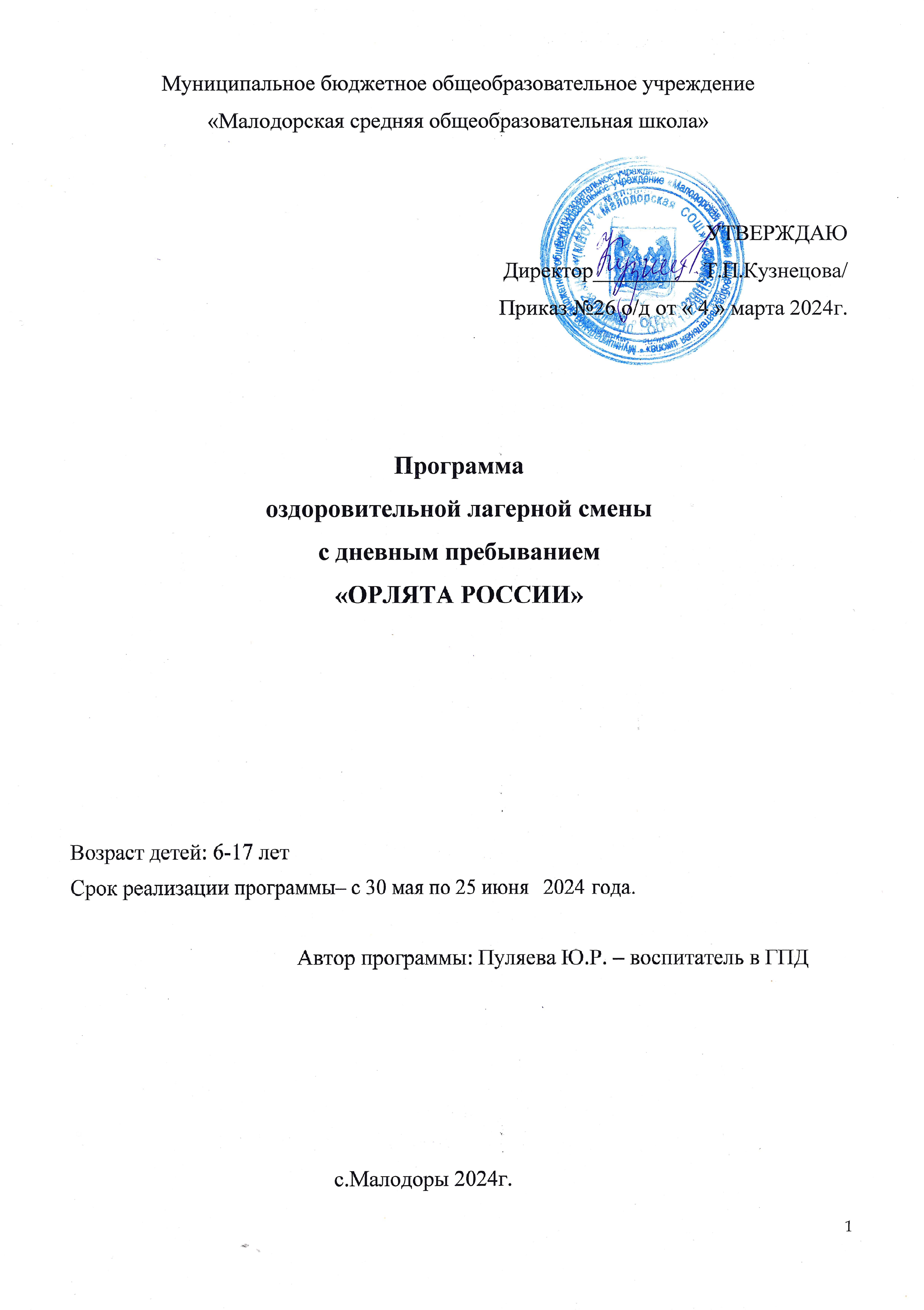 Информационная карта программыПояснительная записка Общая характеристика программы: Основная деятельность лагеря дневного пребывания направлена на оздоровление детей и развитие личности ребенка, включение его в разнообразие человеческих отношений и межличностное общение со сверстниками. Погружая ребенка в атмосферу лагеря, появляется возможность открыть в детях положительные качества личности, помочь осознать себя личностью, вызывающей положительную оценку в глазах других людей; повысить самооценку; выйти на новый уровень общения. Находясь в лагере дневного пребывания «Солнышко›, дети ежедневно включаются  в оздоровительно-развивающий процесс, для которого характерны: упорядоченный ритм жизни, режим питания, поддержка мышечного и эмоционального тонуса, игры и развивающие мероприятия. Результатом осуществления оздоровительного направления является формирование потребности в личностном развитии и в здоровом образе жизни. Деятельность направлена на вовлечение детей в мероприятия с последующим выявлением их наклонностей и способностей. Предлагаемая программа способствует решению перечисленных выше проблем, создает благоприятную для ребенка развивающую среду.Актуальность программыАктуальность программы обусловлена следующими факторами:
- спросом родителей на организованный отдых учащихся;- потребностью в развитии у учащихся таких качеств личности как ответственность за себя и свои поступки, чувства гордости за свою страну;- работой по укреплению здоровья детей и формированию у них потребности здорового образа жизни;Данная программа по своей направленности является комплексной, включает в себя разноплановую деятельность, объединяет различные направления оздоровления, отдыха и воспитания детей. Программа организации летней лагерной смены призвана всесторонне удовлетворять потребности детей, и направлена на обеспечение их полноценного и содержательного отдыха через разнообразные виды деятельности:• художественно — эстетическое и музыкальное творчество;• декоративно — прикладное творчество;• интеллектуальное развитие;• физическую культуру и спорт;• досуг;• социально – психологическую адаптацию.Программа деятельности лагеря ориентирована на создание социально значимой психологической среды, дополняющей и корректирующей семейное воспитание ребенка, организацию активного, насыщенного отдыха детей, проведение работы по вопросам сохранения здоровья и здорового образа жизни, воспитания активных граждан общества путем включения в программу реализацию заданий треков проекта «Орлята России». Программа универсальна, так как может использоваться для работы с детьми из различных социальных групп, разного возраста, уровня развития и состояния здоровья.                                                                                                                                              Продолжительность реализации программы «Орлята России»: смена - 18 дней в летний период 2024 года (с 30 мая по 25 июня).2.  Целевой блокЦель: создание условий, интересных, разнообразных по форме и содержанию для обеспечения полноценного отдыха, оздоровления детей и их творческого развития путем включения в программу реализацию заданий треков проекта «Орлята России».Задачи:  1. Создать условия для активного, здорового и организованного отдыха детей. 2. Формировать устойчивую мотивацию на укрепление здоровья у детей.3. Формировать развитие познавательной активности, творческого потенциала каждого ребенка, способствовать развитию интеллектуальных и творческих способностей учащихся.4. Способствовать формированию таких качеств личности как ответственность и патриотизм.5. Предоставлять ребенку возможность для самореализации на индивидуальном личностном потенциале.6. Воспитывать чувство товарищества, дружбы, коммуникации и командной работы. 7. Обеспечить ребенку комфортную эмоциональную среду, ситуацию успеха и развивающего общения. 8. Формировать качества, составляющие культуру поведения, санитарно-гигиеническую культуру.Направления деятельностиПрограмма   рассчитана на детей 6 — 17 лет,  обучающихся  в  МБОУ  «Малодорская СОШ». Обязательным является вовлечение в летний лагерь дневного пребывания детей «группы риска» и COП, детей с OB3, ребят из многодетных и малообеспеченных семей. Социально-педагогическая деятельность создает благоприятный социально – психологический климат в лагере для интеллектуальной, физической и психологической реабилитации обучающихся после напряженного учебного года и разностороннего развития личности в условиях лета. Привлекает детей к участию в разнообразных видах деятельности, выявляет потенциальные возможности детей.Физкультурно–оздоровительная деятельность способствует формированию культуры физического здоровья, интереса к спорту, мотивирует детей на заботу о своем здоровье и активный отдых. Физические нагрузки, свежий воздух, знакомство с красивыми уголками природы, проведение оздоровительных и различных спортивно-развлекательных мероприятий способствует созданию положительного физиологического и психологического фона.Образовательная деятельность в рамках смены предусматривает воспитательные мероприятия, связанные с реализацией заданий треков проекта «Орлята России», то есть, с историей   России, изучением духовно нравственных традиций и истории родного края, города. На основе развития навыков моделирования, изготовления поделок из различных материалов, в процессе продуктивной творческой деятельности дети знакомятся с единой картиной мира.Культурно-досуговая деятельность состоит из обще лагерных и отрядных мероприятий (творческие конкурсы рисунков, стихов, песен, частушек; изготовление плакатов; театрализованные игровые программы и т. д.) Получение новых знаний при подготовке к мероприятиям различной направленности (викторинам, конкурсам и т. п.) приводит к обогащению мировоззрения ребенка, что, в свою очередь, сказывается на изменении личностного поведения каждого члена коллектива.Ожидаемые результаты:1. Общее оздоровление детей, укрепление их здоровья;2. Сформированы полезные привычки (утренняя зарядка, соблюдение правил личной гигиены и санитарно-гигиенической культуры); 3. Приобретены новые знания и умения в результате занятий (формирование навыков публичного выступления, разучивание песен, игр, изготовление игрушек и поделок).4. Развиты лидерские и организаторские качества детей, приобретены новые знания, развиты творческие способности, детской самостоятельности и самодеятельности.5. Повышена общая культура воспитанников.6. Сформирована комфортная эмоциональная среда и развивающее общение.7. Участниками смены получены умения и навыки индивидуальной и коллективной творческой и трудовой деятельности, самоуправления, социальной активности.8. Личностный рост участников смены.9. Обретены чувства товарищества, дружбы и командной работы.10. Сформированы чувства ответственности и патриотизма.Критерии оценки результатов программы:1 Медицинский осмотр                                                                                                                            2 Анкетирование детей в начале и в конце смены. (Прилож.1)                                          3 Активность, участие и удовлетворенность детей в разных видах                                                                                                                                     деятельности. (Лист достижений).                                                                                                           4 Уровень и характер взаимоотношений в детской среде.                                           5 Выставка работ, вручение грамот, памятных подарков за активное участие в жизни детской оздоровительной площадки.   Анкетирование детей в организационный период с целью выявления их интересов, мотивов пребывания на летней площадке.                              3. Содержание программы.Программа смены содержит 18 тем, в которые входят задания треков проекта «Орлята России», каждая из которых рассчитана на один день. В состав каждого из 3-x отрядов войдут дети разных возрастов (старшие ребята помогают младшим, поддерживают их, младшие учатся, перенимают опыт). Содержание данной программы построено таким образом, чтобы каждый ребёнок в лагере смог проявить себя через участие в мероприятиях, творческих мастерских, круговой деятельности, с помощью треков-заданий программы «Орлята России» и с помощью «Листа достижений отряда» отметить свои положительные качества характера, а также знания, умения, навыки, которые позволяют ему быть успешным в коллективе и в личностном росте. Каждый ребёнок лагеря будет иметь право стать избранным лидером дня. Условия выбора лидера: на отрядном огоньке, анализируя прожитый день в лагере дневного пребывания, дети выбирают голосованием достойного возглавить отряд, приводят аргументы в пользу своего кандидата. Лидер дня — это надежный помощник педагога.  Ему дается право сдачи рапорта, участия в жеребьевке. В функционал лидера дня входит: координация деятельности отряда в течение дня, информирование отряда о планах работы на день, оказание помощи педагогам в решении организационных задач. Для мониторинга личностного роста используется рейтинг личностного роста участников смены. Рейтинг личностного роста - это сравнительная оценка различных сторон деятельности личности и её вклада в дела коллектив. Он определяется ежедневно на отрядном огоньке, где каждому участнику по итогам дня присваивается достижение, заносимое в «Лист достижений» отряда с помощью круглых жетонов (красный жетон - "Лидер ", зеленый - "Активист", жёлтый - "Помощник", синий — «Потенциал»). Таким образом каждый ребенок к концу смены должен понять, кто он: «Лидер» (Организатор), «Активист» (активный участник большинства мероприятий), «Помощник» (волонтер, помогающий Активистам и Лидеру в событиях, ребятам в отряде в рутинной отрядной жизни, взрослым в разных поручениях) или «Потенциал» (ребенок до конца не определился со своей позицией). А также одному человеку из отряда может быть вручена медаль, соответствующая теме дня (напр. «Орленок-эколог»). Получить ее может ребенок, который активно действовал в течении дня в соответствии с заданной темой. По итогам смены ребята награждаются соответствующими грамотами и памятными подарками.Режим дня:            8:30-9:00 - Встреча детей            9:00-9:15 – Построение, линейка                      Поднятие Государственного флага РФ (по понедельникам)             9:15-9:30 – Зарядка            9:30 – 10:00 – Завтрак            10:00-12:30 – Мероприятия по плану, общественно-полезный труд,                                                                                                занятия по интересам           12:30-13:00 – Обед           13:00-14:15 – Оздоровительные процедуры, свободное время           14:15-14:30 – Подведение итогов («Отрядный огонек»)                       Спуск Государственного флага РФ (по пятницам)            14:30-14:45 – Операция «Нас здесь не было» (прибираем кабинеты,                                                  территорию, отправка детей домой)      Условия реализации программыКадровое обеспечение: в соответствии со штатным расписанием в реализации программы участвуют: начальник летнего лагеря, 14 воспитателей, технический персонал, работники школьной столовой. Педагоги, привлекаемые к работе в лагере, являются штатными работниками школы и имеют стаж педагогической работы не менее 2-х лет. Работники ЛДП	 предварительно	проходят обучение на знание санитарно- гигиенических правил и норм работы в лагерях с дневным пребыванием детей.                                                                                                                                Материально-техническое обеспечение: игровые и учебные помещения; спортивный з      а      л       , игровая площадка на территории учреждения; школьная столовая, пищеблок; игровой и спортивный инвентарь, набор настольных игр и канцелярских принадлежностей.                                                                                                                               Информационно-методические: аудио	и	видео	техника,	просмотр различных видеофильмов	 организуется	в кабинете		информатики   № 7, имеется необходимое   количество стульев, расставленное рядами. Расстояние от экрана до первых рядов стульев - 2 метра.Приложение 1АНКЕТА(на входе)«Мы снова вместе!» Для того чтобы сделать жизнь на нашей площадке более интересной, мы просим тебя ответить на некоторые вопросы:        Твои первые впечатления от посещения площадки?_________________________________________________________________        Что ты ждешь от посещения площадки?_________________________________________________________________        Есть ли у тебя идеи, как сделать жизнь на нашей площадке интересной и радостной для всех? ________________________________________________________________________________________________________________        В каких делах ты хочешь участвовать?_______________________________________________________________________________________________        Что тебе нравиться делать?_________________________________________________________________________________________________________        Хочешь ли ты чему-нибудь научиться или научить других?_______________________________________________________________________________        Обрел ли ты новых друзей на площадке?____________________________Пожалуйста, закончи предложения (фразы):Я пришел на площадку, потому, что……………………………………………………………………………..Я не хочу, чтобы……………………………………………………………………………………………………………..Я хочу, чтобы………………………………………………………………………………………………………………….Я боюсь, что……………………………………………………………………………………………………………………Пожалуйста, напиши также:Имя…………………….. Фамилия………………………………АНКЕТА(в конце смены)        Что тебе понравилось на площадке?__________________________________________________________________________________________        Что тебе не понравилось?___________________________________________________________________________________________________        Какие из мероприятий площадки понравились тебе больше всего? Почему?_____________________________________________________________________________________________________________________        Какие мероприятия ты будешь рад увидеть на площадке в следующем году?_________________________________________________________        Было ли скучно на площадке?__________________________________        Жалеешь ли ты о чем-то, что произошло за время пребывания на площадке? О чем?____________________________________________________________________________________________________________        Что бы ты хотел(а) пожелать другим ребятам?_________________________________________________________________________________        Что бы ты хотел(а) пожелать воспитателям?__________________________________________________________________________________Кто твой любимый воспитатель?_____________________________        Самое важное событие на площадке? __________________________        Можно ли сказать, что ты чему-то научился на площадке? Если да, то чему?________________________________________________________Закончи предложения: Я рад, что ……………………………………………………...Мне жаль, что………………………………………………………………………………Я надеюсь, что……………………………………………………………………………..Твое имя, фамилия и автограф на память ______________________________1Полное название программыПрограмма оздоровительного лагеря с дневным пребыванием детей на базе МБОУ «Малодорской СОШ» 2	Цель программы	Организация отдыха и оздоровления обучающихся в период летних каникул. Создание условий, интересных, разнообразных по форме и содержанию для обеспечения полноценного отдыха, оздоровления и творческого развития детей, а также развития чувства патриотизма и умений коллективной деятельности путем включения в программу реализацию заданий треков проекта «Орлята России». 3	Направление деятельности	Данная программа по своей направленности является общеразвивающей, т.е. включает в себя разноплановую деятельность, объединяет различные направления оздоровления, отдыха и воспитания детей в условиях пришкольного лагеря.4	Краткое содержание программы	Программа содержит: - пояснительную записку;- план-сетку мероприятий, реализующих программу;- ожидаемые результаты и условия реализации.5Количество, возраст учащихся.45 человек,  возраст 6 - 17 лет6Сроки реализации, количество сменПо продолжительности программа является краткосрочной, т.е. реализуется в течение 1 лагерной смены – 18 дней.